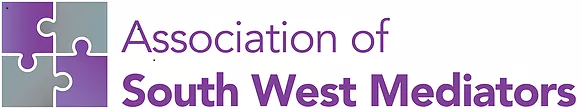 COMPLAINT FORMThe Association of South West Mediators relies on feedback from users to improve the services provided by individual mediators. This form is to be used where a user feels that the services he/she or they have received have fallen short of what they expected. Whilst any complaint will be treated with complete confidentiality we reserve the right in particular circumstances to refer the complaint on to the organisation that trained the mediator or the organisation that appointed them. Complaints will be handled by another of our mediators who handles similar types of mediation and as necessary referred to an external supervising mediator.Please can you use the boxes below and if you need additional sheets then mark and attach them accordingly. Send them back to: Association of South West Mediators, c/o Milsted Langdon, Winchester House, Dean Gate Avenue, Taunton, TA1 2UHSigned	……………………………………….		Date: ………………………When was the date of your mediation?What is the name of the mediator?What type of mediation was it? (delete as appropriate)Civil/Commercial/Court of Protection/Family/Public Sector/Workplace/CommunityDid you appoint them directly or via the ASWM?Very briefly describe the dispute, e.g.  use words like professional negligence, personal injury, construction, family, workplace etcWas there a problem with the administrative arrangements? Please briefly describe this.Was there a problem with the mediator? If so please set out here briefly the nature of the complaint about the mediator. (Continue this section on a separate sheet of paper if there is insufficient space.) Your name and addressYour role in the mediation e.g. party, supporter, solicitor, barrister, expertYour email / telephone number, whichever is the way you would like us to contact you.